                                                                                                                     APROB:                                                                                                            Postarea pe internet şi                                                                                                            afişarea la sediul unităţii                                                                                                                ŞEF  SECŢIE                                                                                               A N U N Ţcu rezultatul obţinut la PROBA INTERVIU  a  concursului  pentru ocuparea funcţiei de şef patrulă la Biroul Județean de Poliție Transporturi Brăila,  care a avut loc în data de 13.05.2024Candidatul poate contesta rezultatul obţinut, la secretariatul S.R.P.T. din cadrul S.R.P.T Galaţi în termen de 24 de ore de la data afişării acestuia.  Nota acordată după soluţionarea contestaţiei la interviul structurat pe subiecte profesionale este definitivă.                                 R O M Â N I A          MINISTERUL AFACERILOR INTERNE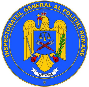 INSPECTORATUL GENERAL AL POLIŢIEI ROMÂNESecţia Regională de Poliţie Transporturi Galaţi Comisia de Concurs/Examen                    NESECRET                                                Galaţi                                                 Nr.ex.2                                  Nr. 206821 /13.05.2024Nr. crt.Cod identificare NotaObs.1SRPT GL-Sef patrula – BJPT BRĂILA/245/18,48-